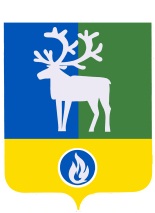 БЕЛОЯРСКИЙ РАЙОНХАНТЫ-МАНСИЙСКИЙ АВТОНОМНЫЙ ОКРУГ – ЮГРААДМИНИСТРАЦИЯ БЕЛОЯРСКОГО РАЙОНА                                                                       						    ПРОЕКТ     ПОСТАНОВЛЕНИЕот _____ июня 2020 года                                                                                            № _____О внесении изменений в постановление администрации Белоярского районаот 21 мая 2020 года № 428            П о с т а н о в л я ю:           1. Внести в постановление администрации Белоярского района от 21 мая 2020 года № 428 «Об утверждении стандартов качества муниципальных услуг в сфере образования Белоярского района муниципальными учреждениями Белоярского района, подведомственными Комитету по образованию администрации Белоярского района» (далее – постановление № 428) следующие изменения:           1) наименование постановления № 428 после слов «в сфере образования Белоярского района» дополнить словами «, оказываемых»;           2) в подпункте 8 пункта 2.1 раздела 2 приложения 2 «Стандарт качества муниципальной услуги «Предоставление общедоступного и бесплатного дошкольного образования по образовательным программам дошкольного образования в муниципальных образовательных учреждениях»» к постановлению № 428 слова «от 8 апреля 2014 года № 293» заменить словами «от 15 мая 2020 года № 236».2. Опубликовать настоящее постановление в газете «Белоярские вести. Официальный выпуск».           3. Настоящее постановление вступает в силу после его официального опубликования.4. Контроль за выполнением постановления возложить на заместителя главы Белоярского района по социальным вопросам Сокол Н.В.Глава Белоярского района                                                                                      С.П.Маненков